TANTÁRGYI ADATLAPTantárgyleírásAlapadatokTantárgy neve (magyarul, angolul) Azonosító (tantárgykód)BMEEPxxxxA tantárgy jellegeKurzustípusok és óraszámokTanulmányi teljesítményértékelés (minőségi értékelés) típusaKreditszám TantárgyfelelősTantárgyat gondozó oktatási szervezeti egységA tantárgy weblapja http://www.ekt.bme.hu/......A tantárgy oktatásának nyelve A tantárgy tantervi szerepe, ajánlott féléveSzabadon válaszható tárgyKözvetlen előkövetelmények Erős előkövetelmény:—Gyenge előkövetelmény:—Párhuzamos előkövetelmény:—Kizáró feltétel (nem vehető fel a tantárgy, ha korábban teljesítette az alábbi tantárgyak vagy tantárgycsoportok bármelyikét):-A tantárgyleírás érvényességeJóváhagyta az Építészmérnöki Kar Tanácsa meghatalmazásából a Kari Oktatási Bizottság, érvényesség kezdete Célkitűzések és tanulási eredmények Célkitűzések a tantárgy célja, hogy megismertesse az építési projektek során alkalmazott költségszámítási módszereket. A tárgy keretében ismertében ismertetésre kerül a különböző beruházási fázisokban alkalmazott költségszámítási és költségbecslési eljárások és azok módszertani alapelvei. A hallagató a gyakorlati munka keretében számítógépes szoftver alkalmazásával költségszámítási feladatot készít egy saját tervezési feladatra vonatkozóan. A tárgy a konkrét mérnöki ismeretek mellett kitekintést ad azépítési költségek makrogazdasági környezetére, valamint a környező uniós tagországok költségszámítási módszertani gyakorlatára is. A tárgy keretében a hallgatók megismerkednek a hazai költségszámítási módszereknél alkalmazott mérnöki támogatásokkal, adatbázisokkal, szoftveres alkalmazásokkal.Tanulási eredmények A tantárgy sikeres teljesítésével elsajátítható kompetenciákTudás (KKK 7.1.1. a) „- Ismeri az épületmegvalósítás és ingatlanfejlesztés, valamint létesítménygazdálkodás folyamataihoz szükséges műszaki, gazdasági és jogi elvárásokat, technológiákat és eljárásokat, beleértve az épületállomány felmérésének, dokumentálásának, karbantartásának és rekonstrukciójának fontosabb elveit és módszereit. - Ismeri az építészmérnöki szakma társadalmi kötelezettségeit, annak szociológiai, műszaki, gazdasági, jogi és etikai tényezőit.”)Ismeri az építési folyamat pénzügyi összefüggéseit, hatásait, következményeit;tisztában van az építés-beruházás során felmerülő költség elemeket, azok tartalmát, a költségmeghatározás módszertani elveit;ismeri a költségmeghatározás mérnöki módszereit, azok gyakorlati alkalmazását, szoftveres támogatását;tájékozott az építési projektek költségmeghatározásának módszereivel.Képesség (KKK 7.1.1. b) „- Képes az építészeti tervezés és az építési folyamatok során keletkező problémák felismerésére, a különböző szempontok közti összefüggések átlátására, rangsorolására, a különböző lehetőségek közötti körültekintő döntésre.- Képes a tervezett épület várható költségeinek, megvalósíthatóságának, műszaki teljesítményének, esztétikai, funkcionális és társadalmi értékeinek, hatásának nagyságrendi közelítő becslésére.- Képes az építészeti tevékenységhez kapcsolódó feladatok megosztására és rangsorolására, képes munkacsoportok megszervezésére és önálló irányítására, képes a tervezési folyamatban résztvevő szaktervezők eredményeinek integrálására.”)Képes értelmezni az építési munkák során felmerülő költséghatásokat;képes költségtervezési feladatok megoldására;alkalmazni tudja az ismertetett algoritmusokat-mérnöki módszereket, képes önállóan megoldani a költségtervezési részfeladatokat;képes a feladatokat csoportmunkában, hallgatótársaival együttműködve megoldani, az együttes munkát szervezni és összehangolni.Attitűd (KKK 7.1.1. c))Együttműködik az ismeretek bővítése során az oktatóval és hallgatótársaival,folyamatos ismeretszerzéssel bővíti tudását;nyitott a szükséges elméleti háttér és gyakorlati módszerek megismerésére és az építés-beruházással kapcsolatos kérdésekre, továbbá törekszik azok helyes és kreatív megoldására, a tanult módszertan alkalmazásával;törekszik az költségtervezés során előforduló problémák megoldásához szükséges ismeretek (társadalmi, jogi, gazdasági és műszaki háttérismeretek)elsajátítására és alkalmazására;törekszik a pontos és hibamentes feladatmegoldásra;a munkája során előforduló minden helyzetben törekszik a jogszabályok és etikai normák betartására.Önállóság és felelősség (KKK 7.1.1. d))Önállóan végzi az alapvető költségtervezési feladatok és problémák végiggondolását és azok megoldását;nyitottan fogadja a megalapozott kritikai észrevételeket;a fellépő problémákhoz való hozzáállását az együttműködés és az önálló munka helyes egyensúlya jellemzi;az önállóan elkészített munkájáért (beadandó feladatok), valamint a csoportmunka során létrehozott alkotásokért felelősséget vállal.Oktatási módszertan Előadások, gyakorlatok, kommunikáció írásban és szóban, minél több példa bemutatása – az építési folyamatból és határ-, illetve analóg területekről, kidolgozandó, reális feladatokon alapuló dokumentumok – a szakismeret, szaktudás integrált alkalmazása – órai feladatok, önálló munkavégzés és információszerzés, munkaszervezési technikák.Tanulástámogató anyagokSzakirodalomJegyzetek Click here to enter text.Letölthető anyagok Click here to enter text.Tantárgy tematikájaElőadások tematikájaÉpítőipar nemzetgazdasági paraméterei, összefüggéseiÉpítőipari teljesítménymutatók, teljesítmény volumenek értelmezéseÉpítési költségelemek ismretetéseJogi háttér bemutatása (a költség elszámolás jogi szabályrendszere)Építőipari árképzés módszertanaÉpítési költég meghatározás a gyakorlatbanÁrelemzés módszertanaKöltségbecslési algoritmusok, módszerekTételes költségvetés készítéseKöltség elemzés és összehasonlító eljárásokÁrajánlatok készítésének módszertanaAjánlatok értékelése, mérnöki módszerekHasználatos informatikai háttér bemutatása, költségvetés készítő szoftverekGyakorlati órák tematikájaköltségvetési tételek meghatározása, kidolgozásaköltség kalkulációs eljárások alkalmazásaköltségtervezési feladat megoldásaköltségbecslési módszerek gyakorlati alkalmazásaköltségbecslési feladat megoldásaár és költség elemzések készítéseárajánlat összeállításaszoftveres alkalmazás gyakorlása TantárgyKövetelmények A Tanulmányi teljesítmény ellenőrzése ÉS értékeléseÁltalános szabályok Az előadások látogatása javasolt, a gyakorlatokon a részvétel kötelező. A megengedett hiányzások számát a hatályos Tanulmányi- és Vizsgaszabályzat írja elő (105. § (4)). A szorgalmi időszakban végzett teljesítményértékelések alapját a kötelező olvasmányok és az előadásokon elhangzott ismeretek összessége képezi.Vitás esetekben a hatályos Tanulmányi- és Vizsgaszabályzat, továbbá a hatályos Etikai Kódex szabályrendszere az irányadó.Teljesítményértékelési módszerekSzorgalmi időszakban végzett teljesítményértékelések: Összegző tanulmányi teljesítményértékelés: nincsRészteljesítmény-értékelés (a továbbiakban órai feladat): a tantárgy tudás, képesség, attitűd, valamint önállóság és felelősség típusú kompetenciaelemeinek komplex értékelési módja, melynek megjelenési formája a csoportosan illetve egyénileg készített házi feladat; annak tartalmát, követelményeit, beadási határidejét, értékelési szempontjait az előadó és az évfolyamfelelős együttesen határozzák meg. Vizsgaidőszakban végzett teljesítményértékelések:-Teljesítményértékelések részaránya a minősítésbenA tantárgy teljesítésének a feltétele az órai részvétel, valamint a szorgalmi időszakban végzett teljesítményértékelések sikeres teljesítése, azaz a házi feladat elkészítése.A szorgalmi időszakban végzett teljesítményértékelések részaránya a minősítésben:A féléves érdemjegy számításának alapját a szorgalmi időszakban végzett teljesítményértékelések képezik. Érdemjegy megállapítás Javítás és pótlás A házi feladat beadási és pótlási határidejét a kari teljesítményértékelési terv tartalmazza.A tantárgy elvégzéséhez szükséges tanulmányi munka Jóváhagyás és érvényességJóváhagyta az Építészmérnöki Kar Tanácsa meghatalmazásából a Kari Oktatási Bizottság, érvényesség kezdete 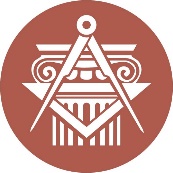 BUDAPESTI MŰSZAKI ÉS GAZDASÁGTUDOMÁNYI EGYETEMÉPÍTÉSZMÉRNÖKI KARkurzustípusheti óraszámjellegelőadás (elmélet)gyakorlatlaboratóriumi gyakorlatneve:beosztása:elérhetősége:szorgalmi időszakban végzett teljesítményértékelésekrészarányHázi feladat100%összesen:∑ 100%félévközi
részérdemjegyECTS minősítésPontszám*jeles (5)Excellent [A]≥ 96%jeles (5)Very Good [B]90 – 95%jó (4)Good [C]75 – 89%közepes (3)Satisfactory [D]60 – 74%elégséges (2)Pass [E]50 – 59%elégtelen (1)Fail [F]≤ 49%* Az érdemjegyeknél megadott alsó határérték már az adott érdemjegyhez tartozik.* Az érdemjegyeknél megadott alsó határérték már az adott érdemjegyhez tartozik.* Az érdemjegyeknél megadott alsó határérték már az adott érdemjegyhez tartozik.tevékenységóra / félévrészvétel a kontakt tanórákonkijelölt írásos tananyag önálló elsajátításaHázi feladat elkészítéseösszesen:∑ 